Temat: Migracje a zaludnienie i struktura wieku na obszarach wiejskich Potrzebne materiały: podręcznik ( str.181-183) 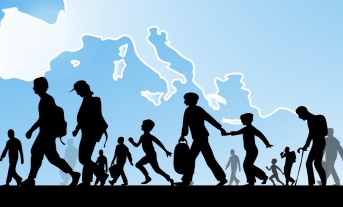 Zadanie ✍ zadanie pisemne NACOBEZU ( czyli : Na co będę zwracał uwagę ) ●wpływ migracji na strukturę wieku i zmiany w zaludnieniu na obszarach wiejskich na przykładach wybranych gmin województw zachodniopomorskiego i podlaskiego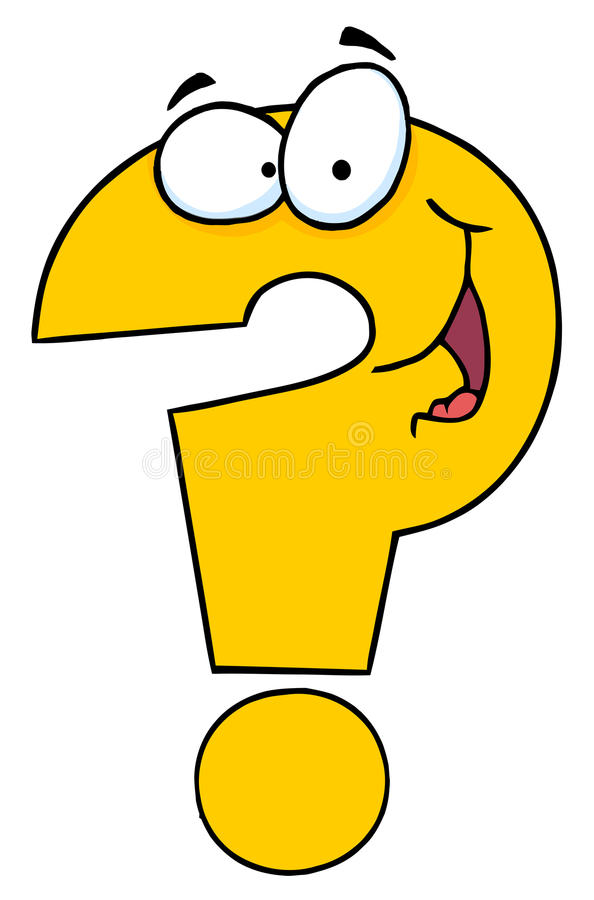 Zanim  zaczniesz  ……..Z poprzednich lekcji wiesz, że ●Migracja ludności to naturalne zjawisko polegające na przemieszczaniu się ludności w celu zmiany miejsca zamieszkania.●Emigracja to odpływ ludności z kraju pochodzenia, natomiast przyjazd i osiedlenie się w nowym kraju nazywa się imigracją.● Do wymiarów migracji zaliczamy: czas trwania, regularność, zasięg, powody.● Saldo migracji – różnica między napływem (imigracja) a odpływem (emigracja) ludności z danego obszaru w określonym czasie.● Migracja wewnętrzna - przesiedlanie się ludności w obrębie kraju●Struktura płci i wieku – udział różnych grup wiekowych w populacji i z uwzględnieniem podziału na płeć. Udział ten graficznie przedstawia się za pomocą schematu, zwanego piramidą płci i wieku● Ludność według wieku  - ekonomiczne grupy wieku: wiek przedprodukcyjny - mężczyźni i kobiety w wieku 0 -17 lat, wiek produkcyjny - mężczyźni w wieku 18 - 64 lata, kobiety w wieku 18 - 59 lat)wiek poprodukcyjny - mężczyźni w wieku 65 lat i więcej oraz kobiety w wieku 60 lat i więcej.Z pewnością potrafisz wymienić główne przyczyny migracji. Analiza map str.181  Spójrz na mapę  przedstawiające współczynnik salda migracji (saldo migracji na 1000 mieszkańców) w dwóch województwach. Czy zauważasz podobieństwo jeśli chodzi o miejsca występowania najwyższego współczynnika salda migracji w tych województwach? Są to obszary położone wokół największych miast. Osiedlają się tam osoby pochodzące z tych miast. Na terenie obu województw są też obszary, które znacząco się wyludniają. Emigracja z tych terenów ma charakter ekonomiczny i edukacyjny. ●Zastanów się jaki związek mają te procesy ze zmianą struktury wieku. Na których obszarach społeczeństwo będzie się starzeć, a na których ulegać odmłodzeniu? ( w razie potrzeby spójrz do podręcznika  str. 182) ● Przyjrzyj się jeszcze mapom (str. 183) jak mocno różni się odsetek ludności  w wieku poprodukcyjnym w woj. podlaskim i w naszym województwie.  ● W związku z tym, że na tereny wiejskie położone w pobliżu dużych miast migrują mieszkańcy tych miast, to skutkiem tego jest ich wyludnianie. Dotyczy to również naszego miasta. 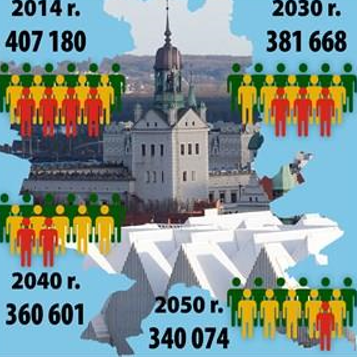 ● Na kolejnej rycinie, mimo że są to prognozy sprzed ośmiu lat, widać które polskie miasta będą się najbardziej wyludniać.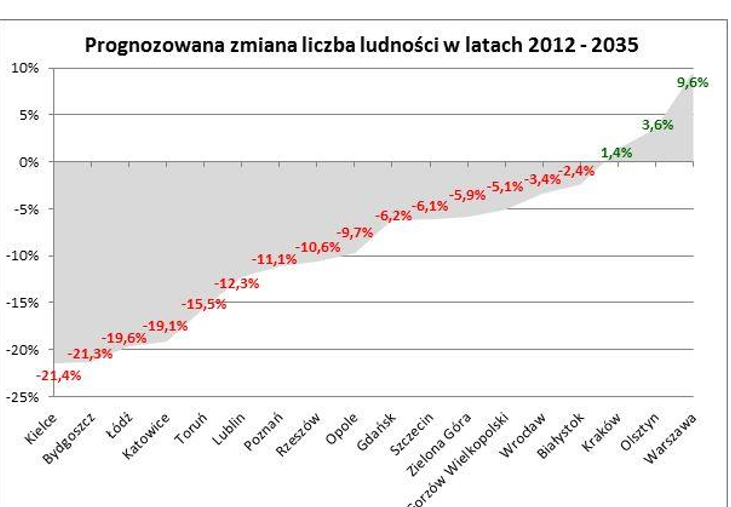 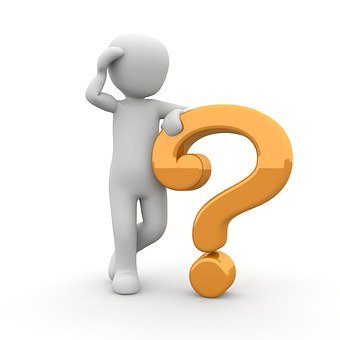 ✍KARTA   ZADAŃ – możesz wykonać w zeszycie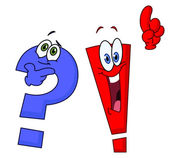 Skreśl błędne informacje w podanych zdaniach 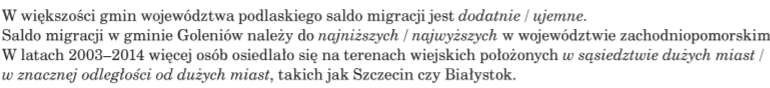 Uzupełnij tabelkę 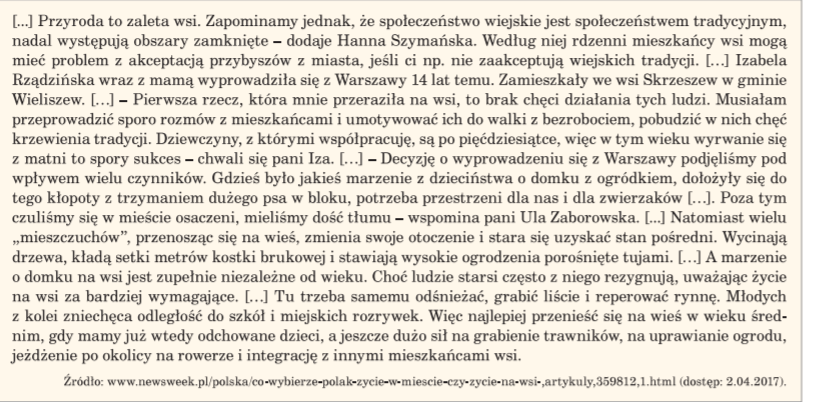 3. Oceń prawdziwość poniższych informacji zaznaczając przy każdym zdaniu P lub F. A. Obszary wiejskie położone w znacznej odległości od dużych miast wyludniają się.B. Na obszarach wiejskich położonych w pobliżu dużych miast i dobrze z nimi skomunikowanych liczba ludności się zwiększyła.  C. Saldo migracji na obszarach wiejskich położonych daleko od większych miast jest zazwyczaj dodatnie. D. Saldo migracji na obszarach wiejskich położonych w pobliżu dużych miast jest zwykle dodatnie.Zalety  życia na wsi dla przybyszów z miastaWady życia ludzi na wsi dla przybyszów z miastaDobre strony osiedlania się ludzi z miasta na wsiZłe  strony osiedlania się ludzi z miasta na wsi